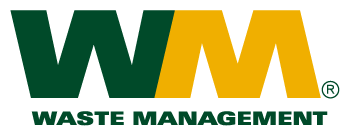 Rate Increase NoticeDecember 1, 2018Dear Valued Customer,In late 2017, China announced they would ban many recyclable materials and institute strict quality requirements. China is the single largest consumer of recyclables from the United States, so the new requirements have impacted recycling programs all over the country. These new quality requirements have impacted our ability to find and retain viable markets to sell our materials. These materials are being sold at historically low prices. Accordingly, effective January 1, 2019, the commodity price adjustment will reflect an increase to your recycling rate.The commodity price adjustment is expected to be a charge $X.XX per month. This adjustment may be higher or lower based on the results of Commission’s review.  Prices will adjust every six to twelve months to respond to future market changes.The UTC has the authority to set final rates, depending on the outcome of its investigation. You can comment by using the “Submit a Comment” feature at the commission’s website at utc.wa.gov, via email at comments@utc.wa.gov or by using the contact information below to write, call, or comment in person. Commission staff will make a recommendation to the commissioners at an open meeting in Olympia, which is scheduled for 9:30 a.m. on December 28, 2018. If you choose to do so, you will have an opportunity to comment in person at this meeting. The UTC is committed to providing reasonable accommodation to participants with disabilities. If you need reasonable accommodation, please contact the commission at (360) 664-1132 or human_resources@utc.wa.gov. If you are unable to attend the open meeting, the commission has a bridge line which enables you to participate by telephone. Call 360-664-1234 the day before the open meeting for instructions and to sign in.Washington Utilities and Transportation Commission1300 S. Evergreen Park Drive SWPost Office Box 47250, Olympia, WA  98504-7250Telephone:  1-888-333-WUTC (9882)We appreciate your patience as we adjust to this new market. The industry is working to meet the new quality demands while keeping costs down. We apologize for any confusion or inconvenience this has caused. As a valued customer, you can help reduce contamination in your recycling cart by:Recycling the right things—when in doubt, throw it outSort plastics by the shape—ignore numbers and symbolsEnsure all recyclables are clean, dry, empty, and looseIf you have questions or need additional information about the proposal please contact us as your convenience by email pnwrsservices@wm.com , chat with a representative by visiting www.wm.com or call our customer service team at 1-800-592-9995.Thank you for your business.Waste Management – North Sound